

SOCIAL HISTORY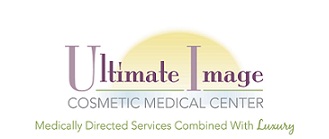 Patient Name:							Occupation:						Original  Hometown:						Local Residence:					Permanent Resident:    Yes / No     If No, Where else do you reside?							Spouse/Significant Other's Name:				Occupation:						Do you want your spouse/significant other to know about your treatments?	Yes / NoNames/Ages of Children:												Names/Ages of Parents:													Pets:															Do you smoke tobacco?  Yes / No 	If Yes, How much?			Do you want to Quit?  Yes / NoDo you drink alcohol?  Yes / No		If Yes, How much?								 Please understand that you should try to abstain from alcohol at least 24 hours prior to any injection as it can lead to an increased incidence of bruising.  This is the same for any Non-Steroidal Anti-Inflammatory Drug such as Aspirin or Advil.Hobbies:														      Please refrain from any hobbies (for at least 24 hours) that would cause blood to rush to your face after Botox or Dysport injections.  There is a higher incidence of the product spreading away from the injection site if face is overheated from hanging upside down, exercise or sports which could lead to more blood rushing to your face.Other Cosmetic procedures considering:											Previous cosmetic Doctors & procedures:																									Name of Primary Care Physician:						Please list any other information that you would like to discuss with the doctor: 																					Please understand that due to HIPPA Privacy Law, Dr. Besnoff cannot approach you if he sees you out in public.  This is to protect those patients who may not want their spouse, significant other, family or friends to know that they see a cosmetic physician.  On the other hand, please approach Dr. Besnoff if you feel comfortable; he loves to interact with all of his patients in and out of the office and has no problem discussing anything whether or not it is related to your treatment.Patient Signature:				  Patient Name:					  Date:			Witness Signature:				  Witness Name:					  Date:			